					ПРОЄКТ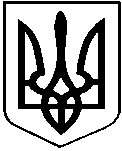 УКРАЇНАКУТСЬКА СЕЛИЩНА РАДА 
КОСІВСЬКОГО РАЙОНУ ІВАНО-ФРАНКІВСЬКОЇ ОБЛАСТІВ И К О Н А В Ч И Й      К О М І Т Е Т__________________________________________________________________Р І Ш Е Н Н Я     №___  Про підготовку об’єктів бюджетної сфери  до опалювального та осінньо-зимового  періоду на  2021-2022 роки 	Керуючись ст.ст. 29, 52-54, 59, 60 Закону України «Про місцеве самоврядування в Україні», відповідно до Плану роботи виконавчого комітету селищної ради на ІІ півріччя 2021 року, затвердженого рішенням виконавчого комітету селищної ради від 24.02.2021 року №7, з метою належної підготовки  до осінньо – зимового та опалювального сезону 2021-2022 років на території Кутської селищної територіальної громади, виконком селищної радиВИРІШИВ:1.Затвердити заходи щодо підготовки підприємств, установ, закладів Кутської селищної ради до осінньо – зимового та  опалювального сезону 2021-2022 років згідно з додатком 1 (далі – Заходи). 2.Відділу житлово – комунального господарства, комунальної власності, благоустрою,  містобудування, архітектури,інфраструктури, енергетики.                                                  (Дивоняк В.Р.), відділу  культури, туризму молоді та спорту Кутської селищної ради (В.ПОДОЛЯК), відділу освіти Кутської селищної ради  (Шнайдер В.Є.),  Комунальному некомерційному підприємству  «Кутська міська лікарня»  (Грабовецький І.Я. ), Комунальному підприємству « Кутський ККП»( ЧЕПИГА Б.Н.)2.1. Забезпечити виконання зазначених в даному рішенні Заходів.2.2. До 15.10.2021 року подати до відділу житлово – комунального господарства, комунальної власності, благоустрою,  містобудування, архітектури, нфраструктури, енергетики Кутської селищної ради інформацію  про стан готовності  підприємств, установ, закладів Кутської селищної ради до опалювального сезону 2021-2022 років.2.3 Відділ житлово – комунального господарства, комунальної власності, благоустрою,  містобудування, архітектури,інфраструктури, енергетики.                                                  Кутської селищної ради (Дивоняк В.Р.) здійснити узагальнення та подати до виконавчого комітету селищної ради зведений звіт про стан готовності  підприємств, установ, закладів Кутської селищної ради до опалювального сезону 2021-2022 років.3.Контроль за виконанням даного рішення покласти на заступника         селищного голови з питань  діяльності виконавчих органів Кутської селищної ради ВАСИЛЬКЕВИЧА А.І.Кутський селищний голова                                          Дмитро ПАВЛЮК                                                                                                                                          Додаток 1                                                                                            до рішення виконкому                                                                                            Кутської селищної ради 29.09.2021  № ЗАХОДИщодо підготовки підприємств, установ, закладівКутської селищної ради до осінньо – зимового та  опалювального періоду  2021-2022 років  1.Забезпечити своєчасне та у повному обсязі проведення розрахунків за спожиті енергоносії та комунальні послуги і внесення, у разі потреби, відповідних змін до кошторисів бюджетних видатків.      2.Визначити потребу у коштах для забезпечення об”єктів бюджетної сфери твердим паливом, природним газом,  електричною, тепловою енергією .                                                                                                                             Відділ культури, туризму, молоді та спорту                                                            Кутської селищної ради                                                             Відділ освіти Кутської                                                          селищної ради,                                                             Комунальне некомерційне підприємство                                                           «Кутська міська лікарня»                                                          15.10.2021р.    3. Забезпечити своєчасне укладання договорів на постачання твердого        палива, природного газу,  електричної, теплової енергії .	                                                 Відділ культури, туризму, молоді та спорту                                                            Кутської селищної ради                                                             Відділ освіти Кутської селищної ради,                                                             Комунальне некомерційне підприємство                                                           «Кутська міська лікарня»,                                                           До 15.10.2021р.4. Вжити заходів щодо  накопичення в необхідних обсягах протиожеледних матеріалів і підготовки спеціальної техніки до роботи в осінньо-зимовий період.                                                          Комунальне підприємство «Кутський ККП»                                                                  Кутської селищної ради                                                          до 15.10.2021р.    5. Завершити роботи з ремонту (за потреби), перевірки і забезпечення належного стану приладів обліку електричної, теплової енергії, газових лічильників та місць загального користування об'єктів соціальної сфери.	                                                 Відділ культури, туризму, молоді та спорту                                                            Кутської селищної ради                                                             Відділ освіти Кутської селищної ради,                                                              Комунальне некомерційне підприємство                                                           «Кутська міська лікарня»,                                                           До 15.10.2021р. 6.До початку опалювального періоду забезпечити накопичення запасів резервного палива .	                                                 Відділ культури, туризму, молоді та спорту                                                            Кутської селищної ради                                                             Відділ освіти Кутської селищної ради,                                                              Комунальне некомерційне підприємство                                                           «Кутська міська лікарня»,                                                           До 15.10.2021р.        7. Передбачити залучення техніки спеціалізованих підприємств, комунального підприємства селищної ради , суб’єктів підприємницької діяльності, фізичних осіб на боротьбу зі сніговими заметами, надати пропозиції щодо закріплення відповідальних за вулицями населених пунктів селищної ради. Підготувати необхідні угоди та договори.	                                                Комунальне підприємство «Кутський ККП»                                                                  Кутської селищної ради                                                          до 15.10.2021р.  8.Уточнити в САД в Івано – Франківській області , ДП « Дороги Прикарпаття» інформацію щодо зимового утримання доріг державного та місцевого значення загального користування , які пролягають територією Кутської селищної ради.	                                                                     Відділ житлово – комунального господарства                                                           комунальної власності, благоустрою,                                                            містобудування, архітектури,                                                           інфраструктури, енергетики.                                                 Кутський селищний голова                                       Дмитро ПАВЛЮК